Activiteitenverslag voor het jaar 2019 – 2020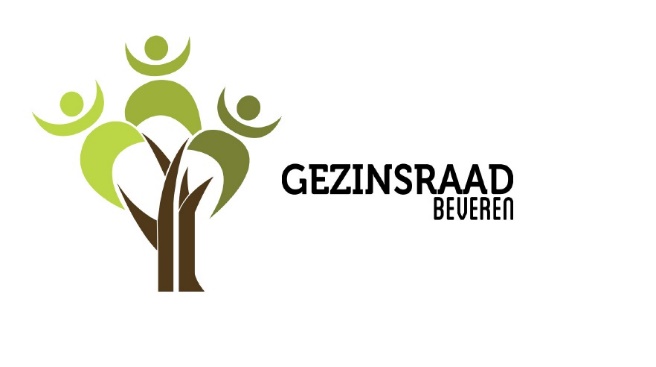 U wordt vriendelijk verzocht bijgaand activiteitenverslag volledig in te vullen en te ondertekenen. Het werkingsjaar voor dit activiteitenverslag loopt van 1 augustus 2019 tot 31 juli 2020. Gelieve dit document (incl. eventuele bijlagen) vóór 15 augustus 2020 te bezorgen aan het secretariaat van de gemeentelijke gezinsraad. Dit mag digitaal via gezinsraad@beveren.be  of op papier naar onderstaand adres:Sociaal Huis – Gezinsraad Beverentav. Kirsten De RopOude Zandstraat 929120 BeverenTel.: 03 750 46 04Een werkgroep binnen de gezinsraad buigt zich nadien over eventuele betoelaging van uw vereniging op basis van dit activiteitenverslag. Daarom raden we je aan zo veel mogelijk informatie toe te voegen (bv. mails, uitnodigingen, nieuwsbrief / wijkkrant, verslagen).Voor echt verklaard,Naam en functie:					Handtekening	:Naam vereniging OpstartjaarLid van de gezinsraad sindsRekeningnummerRekeningnummer op naam vanOfficieel adres van de vereniging (maatschappelijke zetel)BTW-nummer (indien van toepassing)Enkel voor de wijkcomité’s: bereik    (= welke straten / aantal huizen vertegenwoordigen jullie?)Straten:Aantal huizen: WebsiteHUIDIGE BESTUURSSAMENSTELLING(een volwaardig bestuur bestaat verplicht uit een voorzitter, secretaris en penningmeester)HUIDIGE BESTUURSSAMENSTELLING(een volwaardig bestuur bestaat verplicht uit een voorzitter, secretaris en penningmeester)HUIDIGE BESTUURSSAMENSTELLING(een volwaardig bestuur bestaat verplicht uit een voorzitter, secretaris en penningmeester)HUIDIGE BESTUURSSAMENSTELLING(een volwaardig bestuur bestaat verplicht uit een voorzitter, secretaris en penningmeester)FunctieNaamAdres en telefoonE-mail adresVoorzitterSecretarisPenningmeester
Gelieve wijzigingen in het bestuur gedurende het jaar steeds te melden via gezinsraad@beveren.be !!Gelieve wijzigingen in het bestuur gedurende het jaar steeds te melden via gezinsraad@beveren.be !!Gelieve wijzigingen in het bestuur gedurende het jaar steeds te melden via gezinsraad@beveren.be !!Gelieve wijzigingen in het bestuur gedurende het jaar steeds te melden via gezinsraad@beveren.be !!Op welke bestuursvergadering van de gezinsraad was er iemand van uw vereniging aanwezig? (datum is voldoende)Op welke bestuursvergadering van de gezinsraad was er iemand van uw vereniging aanwezig? (datum is voldoende)Op welke bestuursvergadering van de gezinsraad was er iemand van uw vereniging aanwezig? (datum is voldoende)VERZOEK TOT UITBETALING VAN DE GEMEENTELIJKE TOELAGE 2021 
(vervangt het vroegere volmachtformulier)Ondergetekenden, respectievelijk de voorzitter en de secretaris van de vereniging, verzoeken de gemeentelijke toelage 2021 te laten storten op het rekeningnummer …………………………………………………
op naam van ……………………………………………………………de voorzitter	 (naam + handtekening)			de secretaris (naam + handtekening)Ondergetekenden, respectievelijk de voorzitter en de secretaris van de vereniging, verzoeken de gemeentelijke toelage 2021 te laten storten op het rekeningnummer …………………………………………………
op naam van ……………………………………………………………de voorzitter	 (naam + handtekening)			de secretaris (naam + handtekening)Ondergetekende, secretaris van de gemeentelijke gezinsraad, bevestigt dat deze vereniging voldoet aan de voorwaarden om de gemeentelijke toelage 2021 te mogen ontvangen.
Bedrag van de toelage: ……………………de secretaris van de gezinsraad (naam + handtekening)Ondergetekende, secretaris van de gemeentelijke gezinsraad, bevestigt dat deze vereniging voldoet aan de voorwaarden om de gemeentelijke toelage 2021 te mogen ontvangen.
Bedrag van de toelage: ……………………de secretaris van de gezinsraad (naam + handtekening)Activiteiten van het bestuurActiviteiten van het bestuurActiviteiten van het bestuurActiviteiten van het bestuurDatumDatumAard van de activiteitAard van de activiteitbv. vergadering – 5 personen – uitnodiging via mail met agenda in bijlagebv. vergadering – 5 personen – uitnodiging via mail met agenda in bijlageActiviteiten voor de wijkbewoners / aangesloten leden / ouders en kinderenActiviteiten voor de wijkbewoners / aangesloten leden / ouders en kinderenActiviteiten voor de wijkbewoners / aangesloten leden / ouders en kinderenActiviteiten voor de wijkbewoners / aangesloten leden / ouders en kinderenDatumDatumAard van de activiteitAard van de activiteitbv. straatbarbecue – 200 personen uitgenodigd – 75 personen ingeschreven, uitnodiging via flyers met kopie in bijlagebv. straatbarbecue – 200 personen uitgenodigd – 75 personen ingeschreven, uitnodiging via flyers met kopie in bijlage